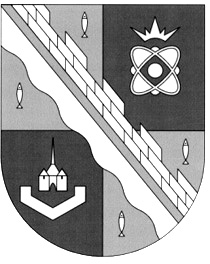                            администрация МУНИЦИПАЛЬНОГО ОБРАЗОВАНИЯ                                             СОСНОВОБОРСКИЙ ГОРОДСКОЙ ОКРУГ  ЛЕНИНГРАДСКОЙ ОБЛАСТИ                             постановление                                                       от 25/06/2021 № 1268О внесении изменений в постановление администрации Сосновоборского городского округа от 16.01.2013 № 54«Об образовании избирательных участков, участков референдума на территории муниципального образования Сосновоборский городской округ Ленинградской области»	В соответствии с частью 1 статьи 14 Федерального закона от 22 февраля 2014 года     № 20-ФЗ «О выборах депутатов Государственной Думы Федерального Собрания Российской Федерации», администрация Сосновоборского городского округа п о с т а н о в л я е т:1.Утвердить прилагаемые изменения, которые вносятсяв постановление администрации Сосновоборского городского округа от 16.01.2013 № 54 «Об образовании избирательных участков, участков референдума на территории муниципального образования Сосновоборский городской округ Ленинградской области».2. Общему отделу администрации (Смолкина М.С.) опубликовать настоящее постановление в городской газете «Маяк».3. Отделу по связям с общественностью (пресс-центр) Комитета по общественной безопасности и информации администрации (Бастина Е.А.) разместить настоящее  постановление на официальном сайте Сосновоборского городского округа.4. Настоящее постановление вступает в силу со дня официального опубликования.5. Контроль за исполнением настоящего постановления возложить на заместителя главы администрации по безопасности, правопорядку и организационным вопросам   Колгана А.В.Первый заместитель главы администрации Сосновоборского городского округа                                           С.Г.Лютиковисп. Смолкина М.С. тел. 6-28-18, ЯЕЛИСТ СОГЛАСОВАНИЯ к проекту постановления«О внесении изменений в постановление администрации Сосновоборского городского округа от 16.01.2013 № 54«Об образовании избирательных участков, участков референдума на территории муниципального образования Сосновоборский городской округ Ленинградской области»»Заместитель главы администрациипо безопасности, правопорядкуи организационным вопросамп.п.			 А.В.КолганГлавный специалист юридического отделап.п.			А.А.МащенкоРассылка:Колган А.В., Павлов Д.А., ТИК, ОМВД, прокуратураУТВЕРЖДЕНЫ                                                                                 постановлением администрации     Сосновоборского городского округаот 25/06/2021 № 1268Изменения, которые  вносятся  в постановление администрации Сосновоборского городского округа от 16.01.2013 № 54 «Об образовании избирательных участков, участков референдума на территории муниципального образования Сосновоборский городской округ Ленинградской области»Приложение к постановлению изложить в следующей редакции:«»№ пп№ Избирательного участкаОписание границМеста нахождений участковых комиссий и помещений для голосованияНазвание улиц, вошедших в избирательный участокНомера домов928Границы: по ул. Ленинградская от д. №1 до Копорского шоссе, включая дома № 2, 6, 8, далее до поворота на Ракопежи – Глобицы, включая улицы: Загородная, Сосновая, Садовая, Лесная до южной границы Сосновоборского городского округа , далее по восточной границе Сосновоборского городского округа до автодороги на Красную Горку, далее по границе автодороги до пересечения с железной дорогой Калище – Санкт – Петербург до платформы ., далее по проезду от платформы  до пр. Ал. Невского, далее до д. № 31 по пр. Ал. Невского (включительно), далее территории воинской части до д. № 15 по ул. Советской, далее до д. № 6 по ул. Комсомольской, включая д. № 2 по ул. Комсомольской до д. № 1 по ул. Ленинградская, включая территорию ДНТ « Новое Керново».  г. Сосновый Борул.Комсомольская 2а (МБОУДО ДДТ) 2-14-02ул.Мира3, 5, 5А,8,9928Границы: по ул. Ленинградская от д. №1 до Копорского шоссе, включая дома № 2, 6, 8, далее до поворота на Ракопежи – Глобицы, включая улицы: Загородная, Сосновая, Садовая, Лесная до южной границы Сосновоборского городского округа , далее по восточной границе Сосновоборского городского округа до автодороги на Красную Горку, далее по границе автодороги до пересечения с железной дорогой Калище – Санкт – Петербург до платформы ., далее по проезду от платформы  до пр. Ал. Невского, далее до д. № 31 по пр. Ал. Невского (включительно), далее территории воинской части до д. № 15 по ул. Советской, далее до д. № 6 по ул. Комсомольской, включая д. № 2 по ул. Комсомольской до д. № 1 по ул. Ленинградская, включая территорию ДНТ « Новое Керново».  г. Сосновый Борул.Комсомольская 2а (МБОУДО ДДТ) 2-14-02пр.А.Невского1, 5, 7, 9, 11, 13, 15, 19, 21, 23, 25, 27, 29928Границы: по ул. Ленинградская от д. №1 до Копорского шоссе, включая дома № 2, 6, 8, далее до поворота на Ракопежи – Глобицы, включая улицы: Загородная, Сосновая, Садовая, Лесная до южной границы Сосновоборского городского округа , далее по восточной границе Сосновоборского городского округа до автодороги на Красную Горку, далее по границе автодороги до пересечения с железной дорогой Калище – Санкт – Петербург до платформы ., далее по проезду от платформы  до пр. Ал. Невского, далее до д. № 31 по пр. Ал. Невского (включительно), далее территории воинской части до д. № 15 по ул. Советской, далее до д. № 6 по ул. Комсомольской, включая д. № 2 по ул. Комсомольской до д. № 1 по ул. Ленинградская, включая территорию ДНТ « Новое Керново».  г. Сосновый Борул.Комсомольская 2а (МБОУДО ДДТ) 2-14-02ул.Речная2,3,4928Границы: по ул. Ленинградская от д. №1 до Копорского шоссе, включая дома № 2, 6, 8, далее до поворота на Ракопежи – Глобицы, включая улицы: Загородная, Сосновая, Садовая, Лесная до южной границы Сосновоборского городского округа , далее по восточной границе Сосновоборского городского округа до автодороги на Красную Горку, далее по границе автодороги до пересечения с железной дорогой Калище – Санкт – Петербург до платформы ., далее по проезду от платформы  до пр. Ал. Невского, далее до д. № 31 по пр. Ал. Невского (включительно), далее территории воинской части до д. № 15 по ул. Советской, далее до д. № 6 по ул. Комсомольской, включая д. № 2 по ул. Комсомольской до д. № 1 по ул. Ленинградская, включая территорию ДНТ « Новое Керново».  г. Сосновый Борул.Комсомольская 2а (МБОУДО ДДТ) 2-14-02ул.Советская15, 62А, 63928Границы: по ул. Ленинградская от д. №1 до Копорского шоссе, включая дома № 2, 6, 8, далее до поворота на Ракопежи – Глобицы, включая улицы: Загородная, Сосновая, Садовая, Лесная до южной границы Сосновоборского городского округа , далее по восточной границе Сосновоборского городского округа до автодороги на Красную Горку, далее по границе автодороги до пересечения с железной дорогой Калище – Санкт – Петербург до платформы ., далее по проезду от платформы  до пр. Ал. Невского, далее до д. № 31 по пр. Ал. Невского (включительно), далее территории воинской части до д. № 15 по ул. Советской, далее до д. № 6 по ул. Комсомольской, включая д. № 2 по ул. Комсомольской до д. № 1 по ул. Ленинградская, включая территорию ДНТ « Новое Керново».  г. Сосновый Борул.Комсомольская 2а (МБОУДО ДДТ) 2-14-02Копорское ш.2, 3, 4 к.2, 5, 6, 8928Границы: по ул. Ленинградская от д. №1 до Копорского шоссе, включая дома № 2, 6, 8, далее до поворота на Ракопежи – Глобицы, включая улицы: Загородная, Сосновая, Садовая, Лесная до южной границы Сосновоборского городского округа , далее по восточной границе Сосновоборского городского округа до автодороги на Красную Горку, далее по границе автодороги до пересечения с железной дорогой Калище – Санкт – Петербург до платформы ., далее по проезду от платформы  до пр. Ал. Невского, далее до д. № 31 по пр. Ал. Невского (включительно), далее территории воинской части до д. № 15 по ул. Советской, далее до д. № 6 по ул. Комсомольской, включая д. № 2 по ул. Комсомольской до д. № 1 по ул. Ленинградская, включая территорию ДНТ « Новое Керново».  г. Сосновый Борул.Комсомольская 2а (МБОУДО ДДТ) 2-14-02ул.НабережнаяВсе дома928Границы: по ул. Ленинградская от д. №1 до Копорского шоссе, включая дома № 2, 6, 8, далее до поворота на Ракопежи – Глобицы, включая улицы: Загородная, Сосновая, Садовая, Лесная до южной границы Сосновоборского городского округа , далее по восточной границе Сосновоборского городского округа до автодороги на Красную Горку, далее по границе автодороги до пересечения с железной дорогой Калище – Санкт – Петербург до платформы ., далее по проезду от платформы  до пр. Ал. Невского, далее до д. № 31 по пр. Ал. Невского (включительно), далее территории воинской части до д. № 15 по ул. Советской, далее до д. № 6 по ул. Комсомольской, включая д. № 2 по ул. Комсомольской до д. № 1 по ул. Ленинградская, включая территорию ДНТ « Новое Керново».  г. Сосновый Борул.Комсомольская 2а (МБОУДО ДДТ) 2-14-02ул.НоваяВсе дома928Границы: по ул. Ленинградская от д. №1 до Копорского шоссе, включая дома № 2, 6, 8, далее до поворота на Ракопежи – Глобицы, включая улицы: Загородная, Сосновая, Садовая, Лесная до южной границы Сосновоборского городского округа , далее по восточной границе Сосновоборского городского округа до автодороги на Красную Горку, далее по границе автодороги до пересечения с железной дорогой Калище – Санкт – Петербург до платформы ., далее по проезду от платформы  до пр. Ал. Невского, далее до д. № 31 по пр. Ал. Невского (включительно), далее территории воинской части до д. № 15 по ул. Советской, далее до д. № 6 по ул. Комсомольской, включая д. № 2 по ул. Комсомольской до д. № 1 по ул. Ленинградская, включая территорию ДНТ « Новое Керново».  г. Сосновый Борул.Комсомольская 2а (МБОУДО ДДТ) 2-14-02ул.ПолеваяВсе дома928Границы: по ул. Ленинградская от д. №1 до Копорского шоссе, включая дома № 2, 6, 8, далее до поворота на Ракопежи – Глобицы, включая улицы: Загородная, Сосновая, Садовая, Лесная до южной границы Сосновоборского городского округа , далее по восточной границе Сосновоборского городского округа до автодороги на Красную Горку, далее по границе автодороги до пересечения с железной дорогой Калище – Санкт – Петербург до платформы ., далее по проезду от платформы  до пр. Ал. Невского, далее до д. № 31 по пр. Ал. Невского (включительно), далее территории воинской части до д. № 15 по ул. Советской, далее до д. № 6 по ул. Комсомольской, включая д. № 2 по ул. Комсомольской до д. № 1 по ул. Ленинградская, включая территорию ДНТ « Новое Керново».  г. Сосновый Борул.Комсомольская 2а (МБОУДО ДДТ) 2-14-02ул.КалищенскаяВсе дома928Границы: по ул. Ленинградская от д. №1 до Копорского шоссе, включая дома № 2, 6, 8, далее до поворота на Ракопежи – Глобицы, включая улицы: Загородная, Сосновая, Садовая, Лесная до южной границы Сосновоборского городского округа , далее по восточной границе Сосновоборского городского округа до автодороги на Красную Горку, далее по границе автодороги до пересечения с железной дорогой Калище – Санкт – Петербург до платформы ., далее по проезду от платформы  до пр. Ал. Невского, далее до д. № 31 по пр. Ал. Невского (включительно), далее территории воинской части до д. № 15 по ул. Советской, далее до д. № 6 по ул. Комсомольской, включая д. № 2 по ул. Комсомольской до д. № 1 по ул. Ленинградская, включая территорию ДНТ « Новое Керново».  г. Сосновый Борул.Комсомольская 2а (МБОУДО ДДТ) 2-14-02ул.Комсомольская2,4,6928Границы: по ул. Ленинградская от д. №1 до Копорского шоссе, включая дома № 2, 6, 8, далее до поворота на Ракопежи – Глобицы, включая улицы: Загородная, Сосновая, Садовая, Лесная до южной границы Сосновоборского городского округа , далее по восточной границе Сосновоборского городского округа до автодороги на Красную Горку, далее по границе автодороги до пересечения с железной дорогой Калище – Санкт – Петербург до платформы ., далее по проезду от платформы  до пр. Ал. Невского, далее до д. № 31 по пр. Ал. Невского (включительно), далее территории воинской части до д. № 15 по ул. Советской, далее до д. № 6 по ул. Комсомольской, включая д. № 2 по ул. Комсомольской до д. № 1 по ул. Ленинградская, включая территорию ДНТ « Новое Керново».  г. Сосновый Борул.Комсомольская 2а (МБОУДО ДДТ) 2-14-02ул.ПограничнаяВсе дома928Границы: по ул. Ленинградская от д. №1 до Копорского шоссе, включая дома № 2, 6, 8, далее до поворота на Ракопежи – Глобицы, включая улицы: Загородная, Сосновая, Садовая, Лесная до южной границы Сосновоборского городского округа , далее по восточной границе Сосновоборского городского округа до автодороги на Красную Горку, далее по границе автодороги до пересечения с железной дорогой Калище – Санкт – Петербург до платформы ., далее по проезду от платформы  до пр. Ал. Невского, далее до д. № 31 по пр. Ал. Невского (включительно), далее территории воинской части до д. № 15 по ул. Советской, далее до д. № 6 по ул. Комсомольской, включая д. № 2 по ул. Комсомольской до д. № 1 по ул. Ленинградская, включая территорию ДНТ « Новое Керново».  г. Сосновый Борул.Комсомольская 2а (МБОУДО ДДТ) 2-14-02ул.ЗаречнаяВсе дома928Границы: по ул. Ленинградская от д. №1 до Копорского шоссе, включая дома № 2, 6, 8, далее до поворота на Ракопежи – Глобицы, включая улицы: Загородная, Сосновая, Садовая, Лесная до южной границы Сосновоборского городского округа , далее по восточной границе Сосновоборского городского округа до автодороги на Красную Горку, далее по границе автодороги до пересечения с железной дорогой Калище – Санкт – Петербург до платформы ., далее по проезду от платформы  до пр. Ал. Невского, далее до д. № 31 по пр. Ал. Невского (включительно), далее территории воинской части до д. № 15 по ул. Советской, далее до д. № 6 по ул. Комсомольской, включая д. № 2 по ул. Комсомольской до д. № 1 по ул. Ленинградская, включая территорию ДНТ « Новое Керново».  г. Сосновый Борул.Комсомольская 2а (МБОУДО ДДТ) 2-14-02ул.ЛуговаяВсе дома928Границы: по ул. Ленинградская от д. №1 до Копорского шоссе, включая дома № 2, 6, 8, далее до поворота на Ракопежи – Глобицы, включая улицы: Загородная, Сосновая, Садовая, Лесная до южной границы Сосновоборского городского округа , далее по восточной границе Сосновоборского городского округа до автодороги на Красную Горку, далее по границе автодороги до пересечения с железной дорогой Калище – Санкт – Петербург до платформы ., далее по проезду от платформы  до пр. Ал. Невского, далее до д. № 31 по пр. Ал. Невского (включительно), далее территории воинской части до д. № 15 по ул. Советской, далее до д. № 6 по ул. Комсомольской, включая д. № 2 по ул. Комсомольской до д. № 1 по ул. Ленинградская, включая территорию ДНТ « Новое Керново».  г. Сосновый Борул.Комсомольская 2а (МБОУДО ДДТ) 2-14-02ул.Загородная (бывшая д.Ракопежи)Все дома928Границы: по ул. Ленинградская от д. №1 до Копорского шоссе, включая дома № 2, 6, 8, далее до поворота на Ракопежи – Глобицы, включая улицы: Загородная, Сосновая, Садовая, Лесная до южной границы Сосновоборского городского округа , далее по восточной границе Сосновоборского городского округа до автодороги на Красную Горку, далее по границе автодороги до пересечения с железной дорогой Калище – Санкт – Петербург до платформы ., далее по проезду от платформы  до пр. Ал. Невского, далее до д. № 31 по пр. Ал. Невского (включительно), далее территории воинской части до д. № 15 по ул. Советской, далее до д. № 6 по ул. Комсомольской, включая д. № 2 по ул. Комсомольской до д. № 1 по ул. Ленинградская, включая территорию ДНТ « Новое Керново».  г. Сосновый Борул.Комсомольская 2а (МБОУДО ДДТ) 2-14-02ул.СосноваяВсе домаГраницы: по ул. Ленинградская от д. №1 до Копорского шоссе, включая дома № 2, 6, 8, далее до поворота на Ракопежи – Глобицы, включая улицы: Загородная, Сосновая, Садовая, Лесная до южной границы Сосновоборского городского округа , далее по восточной границе Сосновоборского городского округа до автодороги на Красную Горку, далее по границе автодороги до пересечения с железной дорогой Калище – Санкт – Петербург до платформы ., далее по проезду от платформы  до пр. Ал. Невского, далее до д. № 31 по пр. Ал. Невского (включительно), далее территории воинской части до д. № 15 по ул. Советской, далее до д. № 6 по ул. Комсомольской, включая д. № 2 по ул. Комсомольской до д. № 1 по ул. Ленинградская, включая территорию ДНТ « Новое Керново».  г. Сосновый Борул.Комсомольская 2а (МБОУДО ДДТ) 2-14-02ул.СадоваяВсе домаГраницы: по ул. Ленинградская от д. №1 до Копорского шоссе, включая дома № 2, 6, 8, далее до поворота на Ракопежи – Глобицы, включая улицы: Загородная, Сосновая, Садовая, Лесная до южной границы Сосновоборского городского округа , далее по восточной границе Сосновоборского городского округа до автодороги на Красную Горку, далее по границе автодороги до пересечения с железной дорогой Калище – Санкт – Петербург до платформы ., далее по проезду от платформы  до пр. Ал. Невского, далее до д. № 31 по пр. Ал. Невского (включительно), далее территории воинской части до д. № 15 по ул. Советской, далее до д. № 6 по ул. Комсомольской, включая д. № 2 по ул. Комсомольской до д. № 1 по ул. Ленинградская, включая территорию ДНТ « Новое Керново».  г. Сосновый Борул.Комсомольская 2а (МБОУДО ДДТ) 2-14-02ул.Лесная(бывшая д.Ракопежи)Все домаГраницы: по ул. Ленинградская от д. №1 до Копорского шоссе, включая дома № 2, 6, 8, далее до поворота на Ракопежи – Глобицы, включая улицы: Загородная, Сосновая, Садовая, Лесная до южной границы Сосновоборского городского округа , далее по восточной границе Сосновоборского городского округа до автодороги на Красную Горку, далее по границе автодороги до пересечения с железной дорогой Калище – Санкт – Петербург до платформы ., далее по проезду от платформы  до пр. Ал. Невского, далее до д. № 31 по пр. Ал. Невского (включительно), далее территории воинской части до д. № 15 по ул. Советской, далее до д. № 6 по ул. Комсомольской, включая д. № 2 по ул. Комсомольской до д. № 1 по ул. Ленинградская, включая территорию ДНТ « Новое Керново».  г. Сосновый Борул.Комсомольская 2а (МБОУДО ДДТ) 2-14-02Лесной проезд2, 3, 4, 5, 6, 8, 10Границы: по ул. Ленинградская от д. №1 до Копорского шоссе, включая дома № 2, 6, 8, далее до поворота на Ракопежи – Глобицы, включая улицы: Загородная, Сосновая, Садовая, Лесная до южной границы Сосновоборского городского округа , далее по восточной границе Сосновоборского городского округа до автодороги на Красную Горку, далее по границе автодороги до пересечения с железной дорогой Калище – Санкт – Петербург до платформы ., далее по проезду от платформы  до пр. Ал. Невского, далее до д. № 31 по пр. Ал. Невского (включительно), далее территории воинской части до д. № 15 по ул. Советской, далее до д. № 6 по ул. Комсомольской, включая д. № 2 по ул. Комсомольской до д. № 1 по ул. Ленинградская, включая территорию ДНТ « Новое Керново».  г. Сосновый Борул.Комсомольская 2а (МБОУДО ДДТ) 2-14-02ул.Смольненская (бывший п.Смольненский)Все домаГраницы: по ул. Ленинградская от д. №1 до Копорского шоссе, включая дома № 2, 6, 8, далее до поворота на Ракопежи – Глобицы, включая улицы: Загородная, Сосновая, Садовая, Лесная до южной границы Сосновоборского городского округа , далее по восточной границе Сосновоборского городского округа до автодороги на Красную Горку, далее по границе автодороги до пересечения с железной дорогой Калище – Санкт – Петербург до платформы ., далее по проезду от платформы  до пр. Ал. Невского, далее до д. № 31 по пр. Ал. Невского (включительно), далее территории воинской части до д. № 15 по ул. Советской, далее до д. № 6 по ул. Комсомольской, включая д. № 2 по ул. Комсомольской до д. № 1 по ул. Ленинградская, включая территорию ДНТ « Новое Керново».  г. Сосновый Борул.Комсомольская 2а (МБОУДО ДДТ) 2-14-02Наб. р.Воронки (бывшая д.Керново)5, 25Границы: по ул. Ленинградская от д. №1 до Копорского шоссе, включая дома № 2, 6, 8, далее до поворота на Ракопежи – Глобицы, включая улицы: Загородная, Сосновая, Садовая, Лесная до южной границы Сосновоборского городского округа , далее по восточной границе Сосновоборского городского округа до автодороги на Красную Горку, далее по границе автодороги до пересечения с железной дорогой Калище – Санкт – Петербург до платформы ., далее по проезду от платформы  до пр. Ал. Невского, далее до д. № 31 по пр. Ал. Невского (включительно), далее территории воинской части до д. № 15 по ул. Советской, далее до д. № 6 по ул. Комсомольской, включая д. № 2 по ул. Комсомольской до д. № 1 по ул. Ленинградская, включая территорию ДНТ « Новое Керново».  г. Сосновый Борул.Комсомольская 2а (МБОУДО ДДТ) 2-14-02База «Салют»21, 21А, 21БГраницы: по ул. Ленинградская от д. №1 до Копорского шоссе, включая дома № 2, 6, 8, далее до поворота на Ракопежи – Глобицы, включая улицы: Загородная, Сосновая, Садовая, Лесная до южной границы Сосновоборского городского округа , далее по восточной границе Сосновоборского городского округа до автодороги на Красную Горку, далее по границе автодороги до пересечения с железной дорогой Калище – Санкт – Петербург до платформы ., далее по проезду от платформы  до пр. Ал. Невского, далее до д. № 31 по пр. Ал. Невского (включительно), далее территории воинской части до д. № 15 по ул. Советской, далее до д. № 6 по ул. Комсомольской, включая д. № 2 по ул. Комсомольской до д. № 1 по ул. Ленинградская, включая территорию ДНТ « Новое Керново».  г. Сосновый Борул.Комсомольская 2а (МБОУДО ДДТ) 2-14-02ул.Вокзальный проезд1В, 5Границы: по ул. Ленинградская от д. №1 до Копорского шоссе, включая дома № 2, 6, 8, далее до поворота на Ракопежи – Глобицы, включая улицы: Загородная, Сосновая, Садовая, Лесная до южной границы Сосновоборского городского округа , далее по восточной границе Сосновоборского городского округа до автодороги на Красную Горку, далее по границе автодороги до пересечения с железной дорогой Калище – Санкт – Петербург до платформы ., далее по проезду от платформы  до пр. Ал. Невского, далее до д. № 31 по пр. Ал. Невского (включительно), далее территории воинской части до д. № 15 по ул. Советской, далее до д. № 6 по ул. Комсомольской, включая д. № 2 по ул. Комсомольской до д. № 1 по ул. Ленинградская, включая территорию ДНТ « Новое Керново».  г. Сосновый Борул.Комсомольская 2а (МБОУДО ДДТ) 2-14-02в/ч 3705, в/ч 2133ДНТ «Янтарь»(все улицы)Все домаСТ «Ручеек»(все улицы)Все домаДНТ «Весна»(все улицы)Все домаДНТ «Престиж»(все улицы)Все домаДНТ «Хутор»(все улицы)Все домаДНТ «Надежда»(все улицы)Все домаРакопежское шоссеВсе домаДНТ «Смолокурка»(все улицы)Все домаДНТ «Бастион» (все улицы)Все домаДНТ «Новое Керново» (все улицы)Все домаДНТ «Рябина» (все улицы)Все домаДНТ «Малахит»(все улицы)Все домаДНТ «Лесное»Все домаНДО ПК «Семья» (все улицы)Все домаСНТ «Новокалищенское-2»(все улицы)Все домаСНТ «Ромашка» (все улицы)Все домаСТ «Северное»(все улицы)Все домаДНТ «Заозерное»(все улицы)Все домаТСН «Саванна»(все улицы)Все домаСНТ «Березовая Роща»Все домаСНТ «Энергетик» (все улицы)Все домаДНТ «Ветеран»(все улицы)Все домаДНТ «Фортуна»Все домаСНТ «Удача»Все домаСНТ «Эхо»Все домаДНТ «Эхо-2»Все домаТСН «Балтийское»Все дома929Границы: от пож. Депо ул. Ленинградская д.1 по ул. Соколова до речного проезда 17, далее через р. Глуховка до ул. Ленинградская д. 28 (включительно), далее от ул. Ленинградская д. 28 до ул. Ленинская д.12, далее от ул. Ленинская д.12 до ул. Комсомольская д.15 (включительно), далее от  ул. Комсомольская д. 15 до ул. Комсомольская д. 20 (включительно), далее от Комсомольская д. 20 до ул. Комсомольская д. 16 (чётная сторона), далее от ул.  Комсомольская д. 16 (включительно) до ул. Комсомольская д. 8 (включительно), далее от ул. Комсомольская д. 8, до ул. Комсомольская д. 2 (включительно), далее от ул. Комсомольская д. 2 до пож. Депо  по ул. Ленинградская д.1.г. Сосновый Борул.Комсомольская, 11(Школа № 1)2-15-06ул.Ленинская1, 2, 3, 4, 5, 7, 8, 9, 11929Границы: от пож. Депо ул. Ленинградская д.1 по ул. Соколова до речного проезда 17, далее через р. Глуховка до ул. Ленинградская д. 28 (включительно), далее от ул. Ленинградская д. 28 до ул. Ленинская д.12, далее от ул. Ленинская д.12 до ул. Комсомольская д.15 (включительно), далее от  ул. Комсомольская д. 15 до ул. Комсомольская д. 20 (включительно), далее от Комсомольская д. 20 до ул. Комсомольская д. 16 (чётная сторона), далее от ул.  Комсомольская д. 16 (включительно) до ул. Комсомольская д. 8 (включительно), далее от ул. Комсомольская д. 8, до ул. Комсомольская д. 2 (включительно), далее от ул. Комсомольская д. 2 до пож. Депо  по ул. Ленинградская д.1.г. Сосновый Борул.Комсомольская, 11(Школа № 1)2-15-06ул.Комсомольская 3, 5, 7, 8, 9, 10, 12, 13,14, 15, 20929Границы: от пож. Депо ул. Ленинградская д.1 по ул. Соколова до речного проезда 17, далее через р. Глуховка до ул. Ленинградская д. 28 (включительно), далее от ул. Ленинградская д. 28 до ул. Ленинская д.12, далее от ул. Ленинская д.12 до ул. Комсомольская д.15 (включительно), далее от  ул. Комсомольская д. 15 до ул. Комсомольская д. 20 (включительно), далее от Комсомольская д. 20 до ул. Комсомольская д. 16 (чётная сторона), далее от ул.  Комсомольская д. 16 (включительно) до ул. Комсомольская д. 8 (включительно), далее от ул. Комсомольская д. 8, до ул. Комсомольская д. 2 (включительно), далее от ул. Комсомольская д. 2 до пож. Депо  по ул. Ленинградская д.1.г. Сосновый Борул.Комсомольская, 11(Школа № 1)2-15-06ул.Ленинградская1, 2, 4, 6, 8, 10, 12, 14, 16, 18, 20, 22, 24, 26, 28929Границы: от пож. Депо ул. Ленинградская д.1 по ул. Соколова до речного проезда 17, далее через р. Глуховка до ул. Ленинградская д. 28 (включительно), далее от ул. Ленинградская д. 28 до ул. Ленинская д.12, далее от ул. Ленинская д.12 до ул. Комсомольская д.15 (включительно), далее от  ул. Комсомольская д. 15 до ул. Комсомольская д. 20 (включительно), далее от Комсомольская д. 20 до ул. Комсомольская д. 16 (чётная сторона), далее от ул.  Комсомольская д. 16 (включительно) до ул. Комсомольская д. 8 (включительно), далее от ул. Комсомольская д. 8, до ул. Комсомольская д. 2 (включительно), далее от ул. Комсомольская д. 2 до пож. Депо  по ул. Ленинградская д.1.г. Сосновый Борул.Комсомольская, 11(Школа № 1)2-15-06ул.Боровая18929Границы: от пож. Депо ул. Ленинградская д.1 по ул. Соколова до речного проезда 17, далее через р. Глуховка до ул. Ленинградская д. 28 (включительно), далее от ул. Ленинградская д. 28 до ул. Ленинская д.12, далее от ул. Ленинская д.12 до ул. Комсомольская д.15 (включительно), далее от  ул. Комсомольская д. 15 до ул. Комсомольская д. 20 (включительно), далее от Комсомольская д. 20 до ул. Комсомольская д. 16 (чётная сторона), далее от ул.  Комсомольская д. 16 (включительно) до ул. Комсомольская д. 8 (включительно), далее от ул. Комсомольская д. 8, до ул. Комсомольская д. 2 (включительно), далее от ул. Комсомольская д. 2 до пож. Депо  по ул. Ленинградская д.1.г. Сосновый Борул.Комсомольская, 11(Школа № 1)2-15-06ул.Речной проезд5, 7    930Границы: начиная от ул. Ленинградская д. 28 ул. Сибирская д. 6(включая), далее по дворовой территории до ул. Сибирская д.5 (включая), далее по дворовой территории до ул. 50 лет Октября д.19, далее через перекрёсток до р. Коваш напротив дома № 20 по ул. Комсомольская, далее через проезжую часть до ул. Комсомольская д. 20 (не включая) , далее через проезжую часть до ул. Комсомольская д. 20(не включая), далее от ул. Комсомольская д. 20(не включая) до ул. Ленинская д. 12(не включая), далее Ленинская д. 12(не включая) до ул. Ленинградская д. 28 (не включая).г. Сосновый Борул.Комсомольская, 11
(Школа № )12-28-17ул.Высотная1,2, 3, 4, 5, 6, 7, 9    930Границы: начиная от ул. Ленинградская д. 28 ул. Сибирская д. 6(включая), далее по дворовой территории до ул. Сибирская д.5 (включая), далее по дворовой территории до ул. 50 лет Октября д.19, далее через перекрёсток до р. Коваш напротив дома № 20 по ул. Комсомольская, далее через проезжую часть до ул. Комсомольская д. 20 (не включая) , далее через проезжую часть до ул. Комсомольская д. 20(не включая), далее от ул. Комсомольская д. 20(не включая) до ул. Ленинская д. 12(не включая), далее Ленинская д. 12(не включая) до ул. Ленинградская д. 28 (не включая).г. Сосновый Борул.Комсомольская, 11
(Школа № )12-28-17ул.50 Лет Октября6, 8, 10, 12, 14, 15, 17, 19    930Границы: начиная от ул. Ленинградская д. 28 ул. Сибирская д. 6(включая), далее по дворовой территории до ул. Сибирская д.5 (включая), далее по дворовой территории до ул. 50 лет Октября д.19, далее через перекрёсток до р. Коваш напротив дома № 20 по ул. Комсомольская, далее через проезжую часть до ул. Комсомольская д. 20 (не включая) , далее через проезжую часть до ул. Комсомольская д. 20(не включая), далее от ул. Комсомольская д. 20(не включая) до ул. Ленинская д. 12(не включая), далее Ленинская д. 12(не включая) до ул. Ленинградская д. 28 (не включая).г. Сосновый Борул.Комсомольская, 11
(Школа № )12-28-17ул.Сибирская1, 2, 3, 4, 5, 6931Границы: от ул. Сибирская д. 2 (исключая) до ул. Солнечная д. 13(включая), до ул. Космонавтов д. 20(исключая), до ул. Космонавтов д. 16(исключая), до ул. Космонавтов д. 10 (включая), по оси ул. Космонавтов до д.2 по ул. Космонавтов (включая), до ул. Комсомольская д.19 (исключая), до ул. Сибирская д. 5 (исключая), до ул. Сибирская д. 6 (исключая), до ул. Сибирская д.2 (исключая.)г. Сосновый Борул. Космонавтов, 14(Школа № 2)2-12-46ул.Сибирская8, 10, 12, 14, 16931Границы: от ул. Сибирская д. 2 (исключая) до ул. Солнечная д. 13(включая), до ул. Космонавтов д. 20(исключая), до ул. Космонавтов д. 16(исключая), до ул. Космонавтов д. 10 (включая), по оси ул. Космонавтов до д.2 по ул. Космонавтов (включая), до ул. Комсомольская д.19 (исключая), до ул. Сибирская д. 5 (исключая), до ул. Сибирская д. 6 (исключая), до ул. Сибирская д.2 (исключая.)г. Сосновый Борул. Космонавтов, 14(Школа № 2)2-12-46ул.Комсомольская21, 21А931Границы: от ул. Сибирская д. 2 (исключая) до ул. Солнечная д. 13(включая), до ул. Космонавтов д. 20(исключая), до ул. Космонавтов д. 16(исключая), до ул. Космонавтов д. 10 (включая), по оси ул. Космонавтов до д.2 по ул. Космонавтов (включая), до ул. Комсомольская д.19 (исключая), до ул. Сибирская д. 5 (исключая), до ул. Сибирская д. 6 (исключая), до ул. Сибирская д.2 (исключая.)г. Сосновый Борул. Космонавтов, 14(Школа № 2)2-12-46ул.Космонавтов2, 6, 8, 10, 12931Границы: от ул. Сибирская д. 2 (исключая) до ул. Солнечная д. 13(включая), до ул. Космонавтов д. 20(исключая), до ул. Космонавтов д. 16(исключая), до ул. Космонавтов д. 10 (включая), по оси ул. Космонавтов до д.2 по ул. Космонавтов (включая), до ул. Комсомольская д.19 (исключая), до ул. Сибирская д. 5 (исключая), до ул. Сибирская д. 6 (исключая), до ул. Сибирская д.2 (исключая.)г. Сосновый Борул. Космонавтов, 14(Школа № 2)2-12-46ул.Солнечная3, 5, 7, 9, 11, 13, 15, 17932Границы: от ул. Комсомольской д. 25 (включая), по оси ул. Комсомольская до д. 22(исключая), до д. 10 по ул. Пионерская (включая), до д. 4  по ул. Пионерская (включая) до пешеходного моста через р. Коваш, до ул. Комсомольская д.19 (включая), до ул. Комсомольская д. 25. г. Сосновый Борул.Космонавтов, 14(Школа № 2)2-81-76ул.Пионерская2, 4, 8, 10932Границы: от ул. Комсомольской д. 25 (включая), по оси ул. Комсомольская до д. 22(исключая), до д. 10 по ул. Пионерская (включая), до д. 4  по ул. Пионерская (включая) до пешеходного моста через р. Коваш, до ул. Комсомольская д.19 (включая), до ул. Комсомольская д. 25. г. Сосновый Борул.Космонавтов, 14(Школа № 2)2-81-76ул.Комсомольская 19, 23, 25933Границы:  от ул. Космонавтов д. 20 (включая) до ул. Космонавтов д. 14, далее до пересечения  ул. Комсомольской с ул. Космонавтов, далее по нечётной стороне по ул. Комсомольская до пересечения ул. Комсомольская с ул. Петра Великого, далее до ул. Космонавтов д. 26 (включая), далее до ул. Солнечная д. 25 (включая), далее до ул. Солнечная д. 14 (исключая), далее до пр. Героев д. 8 (включая), далее до храма Соборный проезд д.1, далее до ул. Космонавтов д. 20.           г. Сосновый Борул.Космонавтов, 22(СПК)2-12-49ул.Космонавтов16, 18, 20, 22, 24, 26933Границы:  от ул. Космонавтов д. 20 (включая) до ул. Космонавтов д. 14, далее до пересечения  ул. Комсомольской с ул. Космонавтов, далее по нечётной стороне по ул. Комсомольская до пересечения ул. Комсомольская с ул. Петра Великого, далее до ул. Космонавтов д. 26 (включая), далее до ул. Солнечная д. 25 (включая), далее до ул. Солнечная д. 14 (исключая), далее до пр. Героев д. 8 (включая), далее до храма Соборный проезд д.1, далее до ул. Космонавтов д. 20.           г. Сосновый Борул.Космонавтов, 22(СПК)2-12-49ул.Солнечная23, 23А, 25, 25А933Границы:  от ул. Космонавтов д. 20 (включая) до ул. Космонавтов д. 14, далее до пересечения  ул. Комсомольской с ул. Космонавтов, далее по нечётной стороне по ул. Комсомольская до пересечения ул. Комсомольская с ул. Петра Великого, далее до ул. Космонавтов д. 26 (включая), далее до ул. Солнечная д. 25 (включая), далее до ул. Солнечная д. 14 (исключая), далее до пр. Героев д. 8 (включая), далее до храма Соборный проезд д.1, далее до ул. Космонавтов д. 20.           г. Сосновый Борул.Космонавтов, 22(СПК)2-12-49пр.Героев4,  6, 8933Границы:  от ул. Космонавтов д. 20 (включая) до ул. Космонавтов д. 14, далее до пересечения  ул. Комсомольской с ул. Космонавтов, далее по нечётной стороне по ул. Комсомольская до пересечения ул. Комсомольская с ул. Петра Великого, далее до ул. Космонавтов д. 26 (включая), далее до ул. Солнечная д. 25 (включая), далее до ул. Солнечная д. 14 (исключая), далее до пр. Героев д. 8 (включая), далее до храма Соборный проезд д.1, далее до ул. Космонавтов д. 20.           г. Сосновый Борул.Космонавтов, 22(СПК)2-12-49ул.Больничный городок3/13934Границы:  от ул. Солнечная д. 25 (не включая) до ул. Солнечная д. 14 (включая), далее до пр. Героев д. 8 (не включая), далее до пр. Героев д. 17 (включая), далее до ул. Красных Фортов д. 15 (не включая), далее до ул. Малая Земля д. 8 (не включая), далее ул. Солнечная д. 22а (не включая), далее до ул. Солнечная д. 25 (не включая).г. Сосновый Борул.Малая Земля, 5(Школа № 3)4-39-41ул.Солнечная14, 20, 22934Границы:  от ул. Солнечная д. 25 (не включая) до ул. Солнечная д. 14 (включая), далее до пр. Героев д. 8 (не включая), далее до пр. Героев д. 17 (включая), далее до ул. Красных Фортов д. 15 (не включая), далее до ул. Малая Земля д. 8 (не включая), далее ул. Солнечная д. 22а (не включая), далее до ул. Солнечная д. 25 (не включая).г. Сосновый Борул.Малая Земля, 5(Школа № 3)4-39-41ул.Кр.Фортов1, 2, 4, 6, 8, 9, 10, 11/2, 13 934Границы:  от ул. Солнечная д. 25 (не включая) до ул. Солнечная д. 14 (включая), далее до пр. Героев д. 8 (не включая), далее до пр. Героев д. 17 (включая), далее до ул. Красных Фортов д. 15 (не включая), далее до ул. Малая Земля д. 8 (не включая), далее ул. Солнечная д. 22а (не включая), далее до ул. Солнечная д. 25 (не включая).г. Сосновый Борул.Малая Земля, 5(Школа № 3)4-39-41пр.Героев 12934Границы:  от ул. Солнечная д. 25 (не включая) до ул. Солнечная д. 14 (включая), далее до пр. Героев д. 8 (не включая), далее до пр. Героев д. 17 (включая), далее до ул. Красных Фортов д. 15 (не включая), далее до ул. Малая Земля д. 8 (не включая), далее ул. Солнечная д. 22а (не включая), далее до ул. Солнечная д. 25 (не включая).г. Сосновый Борул.Малая Земля, 5(Школа № 3)4-39-41ул.Малая Земля3935Границы: от пересечения ул. Молодёжная с ул. Солнечная, далее по ул. Солнечная до ул. Солнечная д. 22а, далее до ул. Красных Фортов д. 5 (включая), далее до ул. Малая Земля д. 8 (не включая), далее до ул. Молодёжная д. 9 (включая), далее до ул. Молодёжная д. 3 (включая), далее вдоль ул. Молодёжная до пересечения с ул. Сонечная. г. Сосновый Борул.Малая Земля, 5(Школа № 3)4-89-09Солнечная26, 30, 30/2, 32, 34935Границы: от пересечения ул. Молодёжная с ул. Солнечная, далее по ул. Солнечная до ул. Солнечная д. 22а, далее до ул. Красных Фортов д. 5 (включая), далее до ул. Малая Земля д. 8 (не включая), далее до ул. Молодёжная д. 9 (включая), далее до ул. Молодёжная д. 3 (включая), далее вдоль ул. Молодёжная до пересечения с ул. Сонечная. г. Сосновый Борул.Малая Земля, 5(Школа № 3)4-89-09ул.Кр.Фортов5, 7 935Границы: от пересечения ул. Молодёжная с ул. Солнечная, далее по ул. Солнечная до ул. Солнечная д. 22а, далее до ул. Красных Фортов д. 5 (включая), далее до ул. Малая Земля д. 8 (не включая), далее до ул. Молодёжная д. 9 (включая), далее до ул. Молодёжная д. 3 (включая), далее вдоль ул. Молодёжная до пересечения с ул. Сонечная. г. Сосновый Борул.Малая Земля, 5(Школа № 3)4-89-09ул.Молодежная1, 3, 7, 9 936Границы: от пересечения пр. Героев с ул. Красных Фортов до д. 10а по ул. Красных Фортов (исключая), по оси аллеи Славы до д. 42 по пр. Героев (включая), до д. 48 по пр. Героев (включая), до пересечения пр. Героев с ул. Красных Фортов.г. Сосновый Борул.Красных Фортов, 14(МАУК «Городской культурный центр «Арт-Карусель»)4-56-00ул. Кр.Фортов16, 18, 20936Границы: от пересечения пр. Героев с ул. Красных Фортов до д. 10а по ул. Красных Фортов (исключая), по оси аллеи Славы до д. 42 по пр. Героев (включая), до д. 48 по пр. Героев (включая), до пересечения пр. Героев с ул. Красных Фортов.г. Сосновый Борул.Красных Фортов, 14(МАУК «Городской культурный центр «Арт-Карусель»)4-56-00пр.Героев38, 40, 42, 44, 46, 48, 50, 52937Границы: от д. 10а по ул. Красных Фортов (исключая), по оси аллеи Славы до д. 42 по пр. Героев (исключая), до д. 48 по пр. Героев (исключая), до пересечения пр. Героев с ул. Красных Фортов, до д. 35 по ул. Красных Фортов (исключая), до д. 14 по ул. Космонавтов (исключая), по оси ул. Космонавтов до пересечения с Соборным пр., до д. 45 по пр. Героев (исключая), до д. 12 по пр. Героев (исключая), до д. 10а по ул. Красных Фортов.г. Сосновый Борпр. Героев, 30а(МАУК «Городской танцевальный центр»)2-33-60пр.Героев14, 22, 24, 26, 28, 30, 32, 34938Границы: от перекрёстка на точке пересечения ул. Молодёжная и ул. Солнечная д. 37а до перекрёстка по ул. Молодёжная с пр. Копорского полка, вдоль пр. Копорского полка до дома № 51 по ул. Солнечная, далее вдоль ул. Петра Великого до д. № 55 по ул. Солнечная, далее до А33 (автобусная остановка на ул. Солнечная напротив гимназии № 5), далее вдоль ул. Солнечная до пересечения с ул. Молодёжная.г. Сосновый Борул. Солнечная, 31(Гимназия № 5)4-91-70ул.Солнечная33, 35, 37, 39, 43, 43/2, 45, 47, 49, 53, 55939Границы: от перекрёстка по ул. Молодёжная с пр. Копорского полка, вдоль пр. Копорского полка до дома № 51 по ул. Солнечная, далее вдоль ул. Петра Великого до д. № 55 по ул. Солнечная, далее до А33 (автобусная остановка на ул. Солнечная напротив гимназии № 5), далее вдоль ул. Солнечная до выезда с дворовой территории домов № 27, 27а по ул. Солнечная, далее по дворовой территории домов д.27, 27а по ул. Солнечная до здания № 3 Больничного городка, далее до границы перспективного строительства ИЖС (68 уч.) и многоэтажного жилого дома за пр. Александра Невского в районе мкр. «Искра» до  ул. Молодёжная с пр. Копорского полка.г. Сосновый Борул.Солнечная, 31(Гимназия № 5)4-81-46ул.Солнечная27, 27А, 57(корпус 1,2,3)939Границы: от перекрёстка по ул. Молодёжная с пр. Копорского полка, вдоль пр. Копорского полка до дома № 51 по ул. Солнечная, далее вдоль ул. Петра Великого до д. № 55 по ул. Солнечная, далее до А33 (автобусная остановка на ул. Солнечная напротив гимназии № 5), далее вдоль ул. Солнечная до выезда с дворовой территории домов № 27, 27а по ул. Солнечная, далее по дворовой территории домов д.27, 27а по ул. Солнечная до здания № 3 Больничного городка, далее до границы перспективного строительства ИЖС (68 уч.) и многоэтажного жилого дома за пр. Александра Невского в районе мкр. «Искра» до  ул. Молодёжная с пр. Копорского полка.г. Сосновый Борул.Солнечная, 31(Гимназия № 5)4-81-46ул.Петра Великого4,6,8939Границы: от перекрёстка по ул. Молодёжная с пр. Копорского полка, вдоль пр. Копорского полка до дома № 51 по ул. Солнечная, далее вдоль ул. Петра Великого до д. № 55 по ул. Солнечная, далее до А33 (автобусная остановка на ул. Солнечная напротив гимназии № 5), далее вдоль ул. Солнечная до выезда с дворовой территории домов № 27, 27а по ул. Солнечная, далее по дворовой территории домов д.27, 27а по ул. Солнечная до здания № 3 Больничного городка, далее до границы перспективного строительства ИЖС (68 уч.) и многоэтажного жилого дома за пр. Александра Невского в районе мкр. «Искра» до  ул. Молодёжная с пр. Копорского полка.г. Сосновый Борул.Солнечная, 31(Гимназия № 5)4-81-46Участок ИЖС:(ул.Благодатная, ул.Ореховая, ул.Рябиновая, ул.Сиреневая)Все дома939Границы: от перекрёстка по ул. Молодёжная с пр. Копорского полка, вдоль пр. Копорского полка до дома № 51 по ул. Солнечная, далее вдоль ул. Петра Великого до д. № 55 по ул. Солнечная, далее до А33 (автобусная остановка на ул. Солнечная напротив гимназии № 5), далее вдоль ул. Солнечная до выезда с дворовой территории домов № 27, 27а по ул. Солнечная, далее по дворовой территории домов д.27, 27а по ул. Солнечная до здания № 3 Больничного городка, далее до границы перспективного строительства ИЖС (68 уч.) и многоэтажного жилого дома за пр. Александра Невского в районе мкр. «Искра» до  ул. Молодёжная с пр. Копорского полка.г. Сосновый Борул.Солнечная, 31(Гимназия № 5)4-81-46в/ч 87286939Границы: от перекрёстка по ул. Молодёжная с пр. Копорского полка, вдоль пр. Копорского полка до дома № 51 по ул. Солнечная, далее вдоль ул. Петра Великого до д. № 55 по ул. Солнечная, далее до А33 (автобусная остановка на ул. Солнечная напротив гимназии № 5), далее вдоль ул. Солнечная до выезда с дворовой территории домов № 27, 27а по ул. Солнечная, далее по дворовой территории домов д.27, 27а по ул. Солнечная до здания № 3 Больничного городка, далее до границы перспективного строительства ИЖС (68 уч.) и многоэтажного жилого дома за пр. Александра Невского в районе мкр. «Искра» до  ул. Молодёжная с пр. Копорского полка.г. Сосновый Борул.Солнечная, 31(Гимназия № 5)4-81-46мкр. «Искра», ул.МоховаяВсе дома939Границы: от перекрёстка по ул. Молодёжная с пр. Копорского полка, вдоль пр. Копорского полка до дома № 51 по ул. Солнечная, далее вдоль ул. Петра Великого до д. № 55 по ул. Солнечная, далее до А33 (автобусная остановка на ул. Солнечная напротив гимназии № 5), далее вдоль ул. Солнечная до выезда с дворовой территории домов № 27, 27а по ул. Солнечная, далее по дворовой территории домов д.27, 27а по ул. Солнечная до здания № 3 Больничного городка, далее до границы перспективного строительства ИЖС (68 уч.) и многоэтажного жилого дома за пр. Александра Невского в районе мкр. «Искра» до  ул. Молодёжная с пр. Копорского полка.г. Сосновый Борул.Солнечная, 31(Гимназия № 5)4-81-46мкр. «Искра», ул.ДобраяВсе дома939Границы: от перекрёстка по ул. Молодёжная с пр. Копорского полка, вдоль пр. Копорского полка до дома № 51 по ул. Солнечная, далее вдоль ул. Петра Великого до д. № 55 по ул. Солнечная, далее до А33 (автобусная остановка на ул. Солнечная напротив гимназии № 5), далее вдоль ул. Солнечная до выезда с дворовой территории домов № 27, 27а по ул. Солнечная, далее по дворовой территории домов д.27, 27а по ул. Солнечная до здания № 3 Больничного городка, далее до границы перспективного строительства ИЖС (68 уч.) и многоэтажного жилого дома за пр. Александра Невского в районе мкр. «Искра» до  ул. Молодёжная с пр. Копорского полка.г. Сосновый Борул.Солнечная, 31(Гимназия № 5)4-81-46мкр. «Искра», ул.ВесенняяВсе дома939Границы: от перекрёстка по ул. Молодёжная с пр. Копорского полка, вдоль пр. Копорского полка до дома № 51 по ул. Солнечная, далее вдоль ул. Петра Великого до д. № 55 по ул. Солнечная, далее до А33 (автобусная остановка на ул. Солнечная напротив гимназии № 5), далее вдоль ул. Солнечная до выезда с дворовой территории домов № 27, 27а по ул. Солнечная, далее по дворовой территории домов д.27, 27а по ул. Солнечная до здания № 3 Больничного городка, далее до границы перспективного строительства ИЖС (68 уч.) и многоэтажного жилого дома за пр. Александра Невского в районе мкр. «Искра» до  ул. Молодёжная с пр. Копорского полка.г. Сосновый Борул.Солнечная, 31(Гимназия № 5)4-81-46мкр. «Искра», ул.ЕперинаВсе дома939Границы: от перекрёстка по ул. Молодёжная с пр. Копорского полка, вдоль пр. Копорского полка до дома № 51 по ул. Солнечная, далее вдоль ул. Петра Великого до д. № 55 по ул. Солнечная, далее до А33 (автобусная остановка на ул. Солнечная напротив гимназии № 5), далее вдоль ул. Солнечная до выезда с дворовой территории домов № 27, 27а по ул. Солнечная, далее по дворовой территории домов д.27, 27а по ул. Солнечная до здания № 3 Больничного городка, далее до границы перспективного строительства ИЖС (68 уч.) и многоэтажного жилого дома за пр. Александра Невского в районе мкр. «Искра» до  ул. Молодёжная с пр. Копорского полка.г. Сосновый Борул.Солнечная, 31(Гимназия № 5)4-81-46мкр. «Искра», ул.НекрасоваВсе дома939Границы: от перекрёстка по ул. Молодёжная с пр. Копорского полка, вдоль пр. Копорского полка до дома № 51 по ул. Солнечная, далее вдоль ул. Петра Великого до д. № 55 по ул. Солнечная, далее до А33 (автобусная остановка на ул. Солнечная напротив гимназии № 5), далее вдоль ул. Солнечная до выезда с дворовой территории домов № 27, 27а по ул. Солнечная, далее по дворовой территории домов д.27, 27а по ул. Солнечная до здания № 3 Больничного городка, далее до границы перспективного строительства ИЖС (68 уч.) и многоэтажного жилого дома за пр. Александра Невского в районе мкр. «Искра» до  ул. Молодёжная с пр. Копорского полка.г. Сосновый Борул.Солнечная, 31(Гимназия № 5)4-81-46мкр. «Искра», ул.УвароваВсе дома939Границы: от перекрёстка по ул. Молодёжная с пр. Копорского полка, вдоль пр. Копорского полка до дома № 51 по ул. Солнечная, далее вдоль ул. Петра Великого до д. № 55 по ул. Солнечная, далее до А33 (автобусная остановка на ул. Солнечная напротив гимназии № 5), далее вдоль ул. Солнечная до выезда с дворовой территории домов № 27, 27а по ул. Солнечная, далее по дворовой территории домов д.27, 27а по ул. Солнечная до здания № 3 Больничного городка, далее до границы перспективного строительства ИЖС (68 уч.) и многоэтажного жилого дома за пр. Александра Невского в районе мкр. «Искра» до  ул. Молодёжная с пр. Копорского полка.г. Сосновый Борул.Солнечная, 31(Гимназия № 5)4-81-46мкр. «Искра», ул.ДетскаяВсе дома939Границы: от перекрёстка по ул. Молодёжная с пр. Копорского полка, вдоль пр. Копорского полка до дома № 51 по ул. Солнечная, далее вдоль ул. Петра Великого до д. № 55 по ул. Солнечная, далее до А33 (автобусная остановка на ул. Солнечная напротив гимназии № 5), далее вдоль ул. Солнечная до выезда с дворовой территории домов № 27, 27а по ул. Солнечная, далее по дворовой территории домов д.27, 27а по ул. Солнечная до здания № 3 Больничного городка, далее до границы перспективного строительства ИЖС (68 уч.) и многоэтажного жилого дома за пр. Александра Невского в районе мкр. «Искра» до  ул. Молодёжная с пр. Копорского полка.г. Сосновый Борул.Солнечная, 31(Гимназия № 5)4-81-46ул.Солнечная36,38940Границы: от пересечения ул. Красных Фортов с пр. Героев по пр. Героев до пересечения с ул. Молодёжная, далее по ул. Молодёжная до ул. Молодёжная д. 9 (не включая), далее до ул. Красных Фортов д. 15 (включая), далее до ул. Красных Фортов д. 16 (не включая), далее до пересечения ул. Красных Фортов с пр. Героев.г. Сосновый Борпр. Героев, 62(Шахматный клуб «Белая Ладья»)4-93-86ул.Кр.Фортов15, 17940Границы: от пересечения ул. Красных Фортов с пр. Героев по пр. Героев до пересечения с ул. Молодёжная, далее по ул. Молодёжная до ул. Молодёжная д. 9 (не включая), далее до ул. Красных Фортов д. 15 (включая), далее до ул. Красных Фортов д. 16 (не включая), далее до пересечения ул. Красных Фортов с пр. Героев.г. Сосновый Борпр. Героев, 62(Шахматный клуб «Белая Ладья»)4-93-86ул.Малая Земля6, 8, 10, 12, 14, 16 940Границы: от пересечения ул. Красных Фортов с пр. Героев по пр. Героев до пересечения с ул. Молодёжная, далее по ул. Молодёжная до ул. Молодёжная д. 9 (не включая), далее до ул. Красных Фортов д. 15 (включая), далее до ул. Красных Фортов д. 16 (не включая), далее до пересечения ул. Красных Фортов с пр. Героев.г. Сосновый Борпр. Героев, 62(Шахматный клуб «Белая Ладья»)4-93-86пр.Героев54, 56, 58, 60, 62940Границы: от пересечения ул. Красных Фортов с пр. Героев по пр. Героев до пересечения с ул. Молодёжная, далее по ул. Молодёжная до ул. Молодёжная д. 9 (не включая), далее до ул. Красных Фортов д. 15 (включая), далее до ул. Красных Фортов д. 16 (не включая), далее до пересечения ул. Красных Фортов с пр. Героев.г. Сосновый Борпр. Героев, 62(Шахматный клуб «Белая Ладья»)4-93-86ул.Молодежная15941Границы: от пересечения  пр. Героев с ул. Молодёжная, далее по чётной стороне улицы Молодёжная до дома № 22 (включая), далее до ул. Молодёжная д. 12 (включая), далее  до ул. Молодёжная д. 18 (включая), далее до пересечения пр. Ал. Невского с пр. Героев, далее до пересечения пр. Героев с ул. Молодёжная. г. Сосновый Борпр. Героев, 63а (ЦРЛ «Гармония»)4-93-04ул.Молодежная8, 10, 12, 16, 18, 20, 22941Границы: от пересечения  пр. Героев с ул. Молодёжная, далее по чётной стороне улицы Молодёжная до дома № 22 (включая), далее до ул. Молодёжная д. 12 (включая), далее  до ул. Молодёжная д. 18 (включая), далее до пересечения пр. Ал. Невского с пр. Героев, далее до пересечения пр. Героев с ул. Молодёжная. г. Сосновый Борпр. Героев, 63а (ЦРЛ «Гармония»)4-93-04пр.Героев59, 61, 63, 65942Границы: от точки пересечения ул. Парковая с ул. Красных Фортов  вдоль ул. Парковая до ул. Молодёжная д. 41 (не включая), далее до ул. Машиностроителей д. 8 (включая), далее до ул. Красных Фортов д. 35 ( включая), далее до точки пересечения ул. Парковая с ул. Красных Фортов.г. Сосновый Борул.Красных Фортов, 43(МБОУ ДО «ЦРТ»)2-60-06ул.Машиностроителей2,4, 6, 8942Границы: от точки пересечения ул. Парковая с ул. Красных Фортов  вдоль ул. Парковая до ул. Молодёжная д. 41 (не включая), далее до ул. Машиностроителей д. 8 (включая), далее до ул. Красных Фортов д. 35 ( включая), далее до точки пересечения ул. Парковая с ул. Красных Фортов.г. Сосновый Борул.Красных Фортов, 43(МБОУ ДО «ЦРТ»)2-60-06ул.Кр.Фортов35, 37, 39, 41, 45, 47942Границы: от точки пересечения ул. Парковая с ул. Красных Фортов  вдоль ул. Парковая до ул. Молодёжная д. 41 (не включая), далее до ул. Машиностроителей д. 8 (включая), далее до ул. Красных Фортов д. 35 ( включая), далее до точки пересечения ул. Парковая с ул. Красных Фортов.г. Сосновый Борул.Красных Фортов, 43(МБОУ ДО «ЦРТ»)2-60-06в/ч 13260943Границы: на пересечения ул. Красных Фортов с пр. Героев до пересечения ул. Молодёжная с пр. Героев, далее по ул. Молодёжная до ул. Молодёжной д. 27 (включительно), далее до ул. Молодёжная д. 28 (не включая), далее до ул. Красных Фортов д. 35 (не включая), далее до пересечения ул. Красных Фортов с пр. Героев. г. Сосновый Борул.Молодежная, 31(Школа № 6)4-83-14ул Кр.Фортов23, 25, 27, 29, 31, 33943Границы: на пересечения ул. Красных Фортов с пр. Героев до пересечения ул. Молодёжная с пр. Героев, далее по ул. Молодёжная до ул. Молодёжной д. 27 (включительно), далее до ул. Молодёжная д. 28 (не включая), далее до ул. Красных Фортов д. 35 (не включая), далее до пересечения ул. Красных Фортов с пр. Героев. г. Сосновый Борул.Молодежная, 31(Школа № 6)4-83-14ул.Молодежная.17, 19, 21, 23, 25943Границы: на пересечения ул. Красных Фортов с пр. Героев до пересечения ул. Молодёжная с пр. Героев, далее по ул. Молодёжная до ул. Молодёжной д. 27 (включительно), далее до ул. Молодёжная д. 28 (не включая), далее до ул. Красных Фортов д. 35 (не включая), далее до пересечения ул. Красных Фортов с пр. Героев. г. Сосновый Борул.Молодежная, 31(Школа № 6)4-83-14пр.Героев51, 53, 55, 57944Границы: от ул.  Молодёжной д. 78 (не включая) до ул. Молодёжная д. 74 (не включая), далее до ул. Молодёжная д. 66 (не включая), далее до ул. Молодёжная д. 42 (включая), далее на пересечении пр. Ал. Невского с пр. Героев, далее по пр. Ал. Невского до границы ГК «Искра» (не включая), далее до внешней границы ЖСК  «Металлооптика», далее до ул. Молодёжная д.78 включительно, исключая д.78 по ул. Молодежнаяг. Сосновый Борул.Молодежная, 32(Школа № 7)4-26-81ул.Молодежная42, 44, 46, 48, 54, 56, 60, 62, 64, 80, 82, 84944Границы: от ул.  Молодёжной д. 78 (не включая) до ул. Молодёжная д. 74 (не включая), далее до ул. Молодёжная д. 66 (не включая), далее до ул. Молодёжная д. 42 (включая), далее на пересечении пр. Ал. Невского с пр. Героев, далее по пр. Ал. Невского до границы ГК «Искра» (не включая), далее до внешней границы ЖСК  «Металлооптика», далее до ул. Молодёжная д.78 включительно, исключая д.78 по ул. Молодежнаяг. Сосновый Борул.Молодежная, 32(Школа № 7)4-26-81ЖСК «Металлооптика»:ул.Преображенская, ул.Благовещенская,ул.Гвардейская,ул.Северная,ул.Славянская,ул.Георгиевская,ул.СевастопольскаяВсе дома945от ул. Молодёжная д. 41 (включая) до ул. Молодёжная д. 35а (не включая), далее до ул. Молодёжная д. 27 (не включая), далее до ул. Молодёжная д. 22 (не включая), далее до ул. Молодёжная д. 18 (не включая), далее до ул. Молодёжная д. 42 (не включая), далее до ул. Молодёжная д. 66 (включая), далее до ул. Молодёжная д. 74 (включая), далее до ул. Молодёжная д. 78 (включая), далее до д. Липово (включая территорию д. Липово), далее по шоссе А121 до ул. Береговая д. 72 (включая), далее до ул. Береговая д. 65 (включая), далее до ул. Рыбацкая д. 11 (включая), далее до ул. Береговая д. 1 (включая), далее до ул. Береговая д. 4а (включая), далее до ул. Молодёжная д. 41 (включая). г. Сосновый Борул.Молодежная, 32(Школа № 7)4-88-13ул.Молодежная24,26, 28, 30, 30А, 33, 37, 39, 41, 43,66, 68, 72, 74, 76,78, 86945от ул. Молодёжная д. 41 (включая) до ул. Молодёжная д. 35а (не включая), далее до ул. Молодёжная д. 27 (не включая), далее до ул. Молодёжная д. 22 (не включая), далее до ул. Молодёжная д. 18 (не включая), далее до ул. Молодёжная д. 42 (не включая), далее до ул. Молодёжная д. 66 (включая), далее до ул. Молодёжная д. 74 (включая), далее до ул. Молодёжная д. 78 (включая), далее до д. Липово (включая территорию д. Липово), далее по шоссе А121 до ул. Береговая д. 72 (включая), далее до ул. Береговая д. 65 (включая), далее до ул. Рыбацкая д. 11 (включая), далее до ул. Береговая д. 1 (включая), далее до ул. Береговая д. 4а (включая), далее до ул. Молодёжная д. 41 (включая). г. Сосновый Борул.Молодежная, 32(Школа № 7)4-88-13ул.Липово (бывшая д.Липово)Все дома945от ул. Молодёжная д. 41 (включая) до ул. Молодёжная д. 35а (не включая), далее до ул. Молодёжная д. 27 (не включая), далее до ул. Молодёжная д. 22 (не включая), далее до ул. Молодёжная д. 18 (не включая), далее до ул. Молодёжная д. 42 (не включая), далее до ул. Молодёжная д. 66 (включая), далее до ул. Молодёжная д. 74 (включая), далее до ул. Молодёжная д. 78 (включая), далее до д. Липово (включая территорию д. Липово), далее по шоссе А121 до ул. Береговая д. 72 (включая), далее до ул. Береговая д. 65 (включая), далее до ул. Рыбацкая д. 11 (включая), далее до ул. Береговая д. 1 (включая), далее до ул. Береговая д. 4а (включая), далее до ул. Молодёжная д. 41 (включая). г. Сосновый Борул.Молодежная, 32(Школа № 7)4-88-13ул.РыбацкаяВсе домаот ул. Молодёжная д. 41 (включая) до ул. Молодёжная д. 35а (не включая), далее до ул. Молодёжная д. 27 (не включая), далее до ул. Молодёжная д. 22 (не включая), далее до ул. Молодёжная д. 18 (не включая), далее до ул. Молодёжная д. 42 (не включая), далее до ул. Молодёжная д. 66 (включая), далее до ул. Молодёжная д. 74 (включая), далее до ул. Молодёжная д. 78 (включая), далее до д. Липово (включая территорию д. Липово), далее по шоссе А121 до ул. Береговая д. 72 (включая), далее до ул. Береговая д. 65 (включая), далее до ул. Рыбацкая д. 11 (включая), далее до ул. Береговая д. 1 (включая), далее до ул. Береговая д. 4а (включая), далее до ул. Молодёжная д. 41 (включая). г. Сосновый Борул.Молодежная, 32(Школа № 7)4-88-13ул.Береговая (бывшая д.Ручьи)Все домаот ул. Молодёжная д. 41 (включая) до ул. Молодёжная д. 35а (не включая), далее до ул. Молодёжная д. 27 (не включая), далее до ул. Молодёжная д. 22 (не включая), далее до ул. Молодёжная д. 18 (не включая), далее до ул. Молодёжная д. 42 (не включая), далее до ул. Молодёжная д. 66 (включая), далее до ул. Молодёжная д. 74 (включая), далее до ул. Молодёжная д. 78 (включая), далее до д. Липово (включая территорию д. Липово), далее по шоссе А121 до ул. Береговая д. 72 (включая), далее до ул. Береговая д. 65 (включая), далее до ул. Рыбацкая д. 11 (включая), далее до ул. Береговая д. 1 (включая), далее до ул. Береговая д. 4а (включая), далее до ул. Молодёжная д. 41 (включая). г. Сосновый Борул.Молодежная, 32(Школа № 7)4-88-13ДНТ «Ручьи» (все улицы)Все домаот ул. Молодёжная д. 41 (включая) до ул. Молодёжная д. 35а (не включая), далее до ул. Молодёжная д. 27 (не включая), далее до ул. Молодёжная д. 22 (не включая), далее до ул. Молодёжная д. 18 (не включая), далее до ул. Молодёжная д. 42 (не включая), далее до ул. Молодёжная д. 66 (включая), далее до ул. Молодёжная д. 74 (включая), далее до ул. Молодёжная д. 78 (включая), далее до д. Липово (включая территорию д. Липово), далее по шоссе А121 до ул. Береговая д. 72 (включая), далее до ул. Береговая д. 65 (включая), далее до ул. Рыбацкая д. 11 (включая), далее до ул. Береговая д. 1 (включая), далее до ул. Береговая д. 4а (включая), далее до ул. Молодёжная д. 41 (включая). г. Сосновый Борул.Молодежная, 32(Школа № 7)4-88-13ДНТ «Сосновка»:(все улицы)Все домаот ул. Молодёжная д. 41 (включая) до ул. Молодёжная д. 35а (не включая), далее до ул. Молодёжная д. 27 (не включая), далее до ул. Молодёжная д. 22 (не включая), далее до ул. Молодёжная д. 18 (не включая), далее до ул. Молодёжная д. 42 (не включая), далее до ул. Молодёжная д. 66 (включая), далее до ул. Молодёжная д. 74 (включая), далее до ул. Молодёжная д. 78 (включая), далее до д. Липово (включая территорию д. Липово), далее по шоссе А121 до ул. Береговая д. 72 (включая), далее до ул. Береговая д. 65 (включая), далее до ул. Рыбацкая д. 11 (включая), далее до ул. Береговая д. 1 (включая), далее до ул. Береговая д. 4а (включая), далее до ул. Молодёжная д. 41 (включая). г. Сосновый Борул.Молодежная, 32(Школа № 7)4-88-13ДНТСН «Приморский»(все улицы)Все дома946Границы: от СКК «Энергетик» до пр. Героев д. 15 (включая), далее до пр. Героев д. 13 (включая), далее до пр. Героев д. 5 (не включая), далее до ул. Космонавтов напротив храма, далее до ул. Солнечная  напротив д. 20 (не включая), далее по нечётной стороне ул. Солнечная до пересечения с ул. 50 лет Октября, далее по ул. 50 лет Октября до пересечения с ул. Ленинградская, далее до ул. Устьинская напротив проходной биостанции, далее до СКК «Энергетик».г. Сосновый Борул.Ленинградская, 64(Лицей № 8)2-62-59ул.Ленинградская30, 32, 34, 36, 38, 40, 44, 44А, 44Б, 48, 50, 52, 56, 58,60946Границы: от СКК «Энергетик» до пр. Героев д. 15 (включая), далее до пр. Героев д. 13 (включая), далее до пр. Героев д. 5 (не включая), далее до ул. Космонавтов напротив храма, далее до ул. Солнечная  напротив д. 20 (не включая), далее по нечётной стороне ул. Солнечная до пересечения с ул. 50 лет Октября, далее по ул. 50 лет Октября до пересечения с ул. Ленинградская, далее до ул. Устьинская напротив проходной биостанции, далее до СКК «Энергетик».г. Сосновый Борул.Ленинградская, 64(Лицей № 8)2-62-59пр.Героев9, 11, 13, 15, 17, 19947Границы: от пересечения ул. 50 Лет Октября с ул. Ленинградской, вдоль оси ул. Ленинградской до д. 60 по ул. Ленинградской (исключая), до д. 64 по ул. Ленинградской (исключая), до д. 15 по пр. Героев (исключая), до д. 31а по пр. Героев (исключая), до д. 64 по пр. Героев (включая), вдоль оси пр. Героев до пересечения с ул. Ленинградской, до д. 1 по Устьинскому пр (исключая), до д. 5 по Устьинскому пр (исключая), до д. 28 по ул. Морской (всключая), до пересечения пр. Героев с ул. Ленинградской, до д. 11 по Липовскому проезду (исключая), до д. 29 по Липовскому проезду (исключая), до д. 68 по ул. Парковая (включая), вдоль оси ул. Парковая до пересечения с ул. Афанасьева, до городского пирса, до пересечения ул. 50 Лет Октября с ул. Ленинградской.г. Сосновый Борул.Ленинградская, 64(Лицей № 8, вх. ЦИТ)2-77-26пр.Героев23, 64, 66, 68, 70947Границы: от пересечения ул. 50 Лет Октября с ул. Ленинградской, вдоль оси ул. Ленинградской до д. 60 по ул. Ленинградской (исключая), до д. 64 по ул. Ленинградской (исключая), до д. 15 по пр. Героев (исключая), до д. 31а по пр. Героев (исключая), до д. 64 по пр. Героев (включая), вдоль оси пр. Героев до пересечения с ул. Ленинградской, до д. 1 по Устьинскому пр (исключая), до д. 5 по Устьинскому пр (исключая), до д. 28 по ул. Морской (всключая), до пересечения пр. Героев с ул. Ленинградской, до д. 11 по Липовскому проезду (исключая), до д. 29 по Липовскому проезду (исключая), до д. 68 по ул. Парковая (включая), вдоль оси ул. Парковая до пересечения с ул. Афанасьева, до городского пирса, до пересечения ул. 50 Лет Октября с ул. Ленинградской.г. Сосновый Борул.Ленинградская, 64(Лицей № 8, вх. ЦИТ)2-77-26ул.Ленинградская 23, 25, 62, 66, 66А, 70, 72947Границы: от пересечения ул. 50 Лет Октября с ул. Ленинградской, вдоль оси ул. Ленинградской до д. 60 по ул. Ленинградской (исключая), до д. 64 по ул. Ленинградской (исключая), до д. 15 по пр. Героев (исключая), до д. 31а по пр. Героев (исключая), до д. 64 по пр. Героев (включая), вдоль оси пр. Героев до пересечения с ул. Ленинградской, до д. 1 по Устьинскому пр (исключая), до д. 5 по Устьинскому пр (исключая), до д. 28 по ул. Морской (всключая), до пересечения пр. Героев с ул. Ленинградской, до д. 11 по Липовскому проезду (исключая), до д. 29 по Липовскому проезду (исключая), до д. 68 по ул. Парковая (включая), вдоль оси ул. Парковая до пересечения с ул. Афанасьева, до городского пирса, до пересечения ул. 50 Лет Октября с ул. Ленинградской.г. Сосновый Борул.Ленинградская, 64(Лицей № 8, вх. ЦИТ)2-77-26ул. МорскаяВсе дома947Границы: от пересечения ул. 50 Лет Октября с ул. Ленинградской, вдоль оси ул. Ленинградской до д. 60 по ул. Ленинградской (исключая), до д. 64 по ул. Ленинградской (исключая), до д. 15 по пр. Героев (исключая), до д. 31а по пр. Героев (исключая), до д. 64 по пр. Героев (включая), вдоль оси пр. Героев до пересечения с ул. Ленинградской, до д. 1 по Устьинскому пр (исключая), до д. 5 по Устьинскому пр (исключая), до д. 28 по ул. Морской (всключая), до пересечения пр. Героев с ул. Ленинградской, до д. 11 по Липовскому проезду (исключая), до д. 29 по Липовскому проезду (исключая), до д. 68 по ул. Парковая (включая), вдоль оси ул. Парковая до пересечения с ул. Афанасьева, до городского пирса, до пересечения ул. 50 Лет Октября с ул. Ленинградской.г. Сосновый Борул.Ленинградская, 64(Лицей № 8, вх. ЦИТ)2-77-26ул.АфанасьеваВсе дома 947Границы: от пересечения ул. 50 Лет Октября с ул. Ленинградской, вдоль оси ул. Ленинградской до д. 60 по ул. Ленинградской (исключая), до д. 64 по ул. Ленинградской (исключая), до д. 15 по пр. Героев (исключая), до д. 31а по пр. Героев (исключая), до д. 64 по пр. Героев (включая), вдоль оси пр. Героев до пересечения с ул. Ленинградской, до д. 1 по Устьинскому пр (исключая), до д. 5 по Устьинскому пр (исключая), до д. 28 по ул. Морской (всключая), до пересечения пр. Героев с ул. Ленинградской, до д. 11 по Липовскому проезду (исключая), до д. 29 по Липовскому проезду (исключая), до д. 68 по ул. Парковая (включая), вдоль оси ул. Парковая до пересечения с ул. Афанасьева, до городского пирса, до пересечения ул. 50 Лет Октября с ул. Ленинградской.г. Сосновый Борул.Ленинградская, 64(Лицей № 8, вх. ЦИТ)2-77-26ул.Парковая68, 70, 74       948Границы: от пересечения ул. Ленинградской с пр. Героев до д. 1 по Устьинскому пр. (включая), до д. 5 по Устьинскому пр.(включая), до д. 28 по ул. Морской (исключая), до пересечения пр. Героев с ул. Ленинградской, до д. 5а по Липовскому проезду (включая), вдоль д. 5 по Липовскому проезду (включая) до д. 3 по Липовскому проезду (включая), до д. 16 по ул. Парковая (включая), до пересечения ул. Парковая с ул. Космонавтов, вдоль оси ул. Космонавтов до пересечения с Соборным пр., вдоль оси Соборного пр. до д. 9 по пр. Героев (Исключая), до д. 31а по пр. Героев (включая), до д. 64 по пр. Героев (исключая), вдоль оси пр. Героев до пересечения с ул. Ленинградской.  г. Сосновый Борул.Ленинградская, 64(Лицей № 8)2-97-76пр.Героев5, 27, 29, 31       948Границы: от пересечения ул. Ленинградской с пр. Героев до д. 1 по Устьинскому пр. (включая), до д. 5 по Устьинскому пр.(включая), до д. 28 по ул. Морской (исключая), до пересечения пр. Героев с ул. Ленинградской, до д. 5а по Липовскому проезду (включая), вдоль д. 5 по Липовскому проезду (включая) до д. 3 по Липовскому проезду (включая), до д. 16 по ул. Парковая (включая), до пересечения ул. Парковая с ул. Космонавтов, вдоль оси ул. Космонавтов до пересечения с Соборным пр., вдоль оси Соборного пр. до д. 9 по пр. Героев (Исключая), до д. 31а по пр. Героев (включая), до д. 64 по пр. Героев (исключая), вдоль оси пр. Героев до пересечения с ул. Ленинградской.  г. Сосновый Борул.Ленинградская, 64(Лицей № 8)2-97-76Устьинский проездВсе дома       948Границы: от пересечения ул. Ленинградской с пр. Героев до д. 1 по Устьинскому пр. (включая), до д. 5 по Устьинскому пр.(включая), до д. 28 по ул. Морской (исключая), до пересечения пр. Героев с ул. Ленинградской, до д. 5а по Липовскому проезду (включая), вдоль д. 5 по Липовскому проезду (включая) до д. 3 по Липовскому проезду (включая), до д. 16 по ул. Парковая (включая), до пересечения ул. Парковая с ул. Космонавтов, вдоль оси ул. Космонавтов до пересечения с Соборным пр., вдоль оси Соборного пр. до д. 9 по пр. Героев (Исключая), до д. 31а по пр. Героев (включая), до д. 64 по пр. Героев (исключая), вдоль оси пр. Героев до пересечения с ул. Ленинградской.  г. Сосновый Борул.Ленинградская, 64(Лицей № 8)2-97-76Ул.Парковая14, 16       948Границы: от пересечения ул. Ленинградской с пр. Героев до д. 1 по Устьинскому пр. (включая), до д. 5 по Устьинскому пр.(включая), до д. 28 по ул. Морской (исключая), до пересечения пр. Героев с ул. Ленинградской, до д. 5а по Липовскому проезду (включая), вдоль д. 5 по Липовскому проезду (включая) до д. 3 по Липовскому проезду (включая), до д. 16 по ул. Парковая (включая), до пересечения ул. Парковая с ул. Космонавтов, вдоль оси ул. Космонавтов до пересечения с Соборным пр., вдоль оси Соборного пр. до д. 9 по пр. Героев (Исключая), до д. 31а по пр. Героев (включая), до д. 64 по пр. Героев (исключая), вдоль оси пр. Героев до пересечения с ул. Ленинградской.  г. Сосновый Борул.Ленинградская, 64(Лицей № 8)2-97-76Липовский пр.1, 3, 3А, 5, 5А949Границы: от д. 11 по Липовскому проезду (включая) до д. 29 по Липовскому проезду (включая), до д. 33 по Липовскому проезду (включая), до д. 52 по ул. Парковая (исключая), до д. 23а  по Липовскому проезду (включая), до д. 32а по ул. Парковая (включая), до д. 28 по ул. Парковая (включая), до д. 28а  по ул. Парковая (включая), до д. 22  по ул. Парковая (включая), до д. 3а по Липовскому проезду (исключая), вдоль д. 5 по Липовскому проезду (исключая) до д. 5а по Липовскому проезду (исключая), до д. 11 по Липовскому проезду.г. Сосновый БорЛиповский пр., 13(Школа № 9)3-55-97ул.Парковая22, 24, 26, 28, 30, 32, 32А 949Границы: от д. 11 по Липовскому проезду (включая) до д. 29 по Липовскому проезду (включая), до д. 33 по Липовскому проезду (включая), до д. 52 по ул. Парковая (исключая), до д. 23а  по Липовскому проезду (включая), до д. 32а по ул. Парковая (включая), до д. 28 по ул. Парковая (включая), до д. 28а  по ул. Парковая (включая), до д. 22  по ул. Парковая (включая), до д. 3а по Липовскому проезду (исключая), вдоль д. 5 по Липовскому проезду (исключая) до д. 5а по Липовскому проезду (исключая), до д. 11 по Липовскому проезду.г. Сосновый БорЛиповский пр., 13(Школа № 9)3-55-97пр.Липовский9Б, 11, 17, 19, 19А, 19Б, 21, 23, 23А, 23Б, 29, 31, 31Б, 33949Границы: от д. 11 по Липовскому проезду (включая) до д. 29 по Липовскому проезду (включая), до д. 33 по Липовскому проезду (включая), до д. 52 по ул. Парковая (исключая), до д. 23а  по Липовскому проезду (включая), до д. 32а по ул. Парковая (включая), до д. 28 по ул. Парковая (включая), до д. 28а  по ул. Парковая (включая), до д. 22  по ул. Парковая (включая), до д. 3а по Липовскому проезду (исключая), вдоль д. 5 по Липовскому проезду (исключая) до д. 5а по Липовскому проезду (исключая), до д. 11 по Липовскому проезду.г. Сосновый БорЛиповский пр., 13(Школа № 9)3-55-97пр.Героев33, 33Б950Границы: от д.66 ул.Парковая (включительно) по оси ул. Парковая до д.28а ул.Парковая (не включая), далее вдоль д.д.28, 30, 32, 32а по ул.Парковая (не включая), далее по Липовскому проезду до д.52 по ул.Парковая (включая), далее до д.66 ул.Парковая (включая).г. Сосновый БорЛиповский пр., 13(Школа № 9)4-07-10ул.Парковая34, 36, 38, 40, 42, 44, 46, 48, 50, 52, 54, 56, 60, 62, 64, 66, 72951Границы: от пересечения ул.Афанасьева с ул.Парковая далее по оси ул.Парковая до д.20а по ул.Парковая (включительно), далее вдоль д.д.22,24 по ул.Парковая (исключая), далее до пересечения ул.Парковая с Липовским проездом до д.3 по Липовскому проезду  (исключая), далее вдоль д.18 по ул.Парковая (включая), далее  до д.9 по ул.Парковая (включая), далее до пересечения ул. Академика Александрова и ул.Афанасьева, далее по ул.Афанасьева до пересечения с ул.Парковая.г. Сосновый БорЛиповский пр., 13(Школа № 9)4-02-88Пр.Энергетиков1, 2, 3, 4, 6, 7, 8, 9, 10, 11, 12, 13, 14, 15, 16, 17, 19, 21, 23951Границы: от пересечения ул.Афанасьева с ул.Парковая далее по оси ул.Парковая до д.20а по ул.Парковая (включительно), далее вдоль д.д.22,24 по ул.Парковая (исключая), далее до пересечения ул.Парковая с Липовским проездом до д.3 по Липовскому проезду  (исключая), далее вдоль д.18 по ул.Парковая (включая), далее  до д.9 по ул.Парковая (включая), далее до пересечения ул. Академика Александрова и ул.Афанасьева, далее по ул.Афанасьева до пересечения с ул.Парковая.г. Сосновый БорЛиповский пр., 13(Школа № 9)4-02-88ул.Парковая6, 9, 13, 15, 17, 18, 19, 20, 21, 21А, 25Границы: от пересечения ул.Афанасьева с ул.Парковая далее по оси ул.Парковая до д.20а по ул.Парковая (включительно), далее вдоль д.д.22,24 по ул.Парковая (исключая), далее до пересечения ул.Парковая с Липовским проездом до д.3 по Липовскому проезду  (исключая), далее вдоль д.18 по ул.Парковая (включая), далее  до д.9 по ул.Парковая (включая), далее до пересечения ул. Академика Александрова и ул.Афанасьева, далее по ул.Афанасьева до пересечения с ул.Парковая.ул.НаукиВсе домаГраницы: от пересечения ул.Афанасьева с ул.Парковая далее по оси ул.Парковая до д.20а по ул.Парковая (включительно), далее вдоль д.д.22,24 по ул.Парковая (исключая), далее до пересечения ул.Парковая с Липовским проездом до д.3 по Липовскому проезду  (исключая), далее вдоль д.18 по ул.Парковая (включая), далее  до д.9 по ул.Парковая (включая), далее до пересечения ул. Академика Александрова и ул.Афанасьева, далее по ул.Афанасьева до пересечения с ул.Парковая.в/ч 4939Границы: от пересечения ул.Афанасьева с ул.Парковая далее по оси ул.Парковая до д.20а по ул.Парковая (включительно), далее вдоль д.д.22,24 по ул.Парковая (исключая), далее до пересечения ул.Парковая с Липовским проездом до д.3 по Липовскому проезду  (исключая), далее вдоль д.18 по ул.Парковая (включая), далее  до д.9 по ул.Парковая (включая), далее до пересечения ул. Академика Александрова и ул.Афанасьева, далее по ул.Афанасьева до пересечения с ул.Парковая.ул.МарьясоваВсе домаГраницы: от пересечения ул.Афанасьева с ул.Парковая далее по оси ул.Парковая до д.20а по ул.Парковая (включительно), далее вдоль д.д.22,24 по ул.Парковая (исключая), далее до пересечения ул.Парковая с Липовским проездом до д.3 по Липовскому проезду  (исключая), далее вдоль д.18 по ул.Парковая (включая), далее  до д.9 по ул.Парковая (включая), далее до пересечения ул. Академика Александрова и ул.Афанасьева, далее по ул.Афанасьева до пересечения с ул.Парковая.ул. КоблицкогоВсе домаГраницы: от пересечения ул.Афанасьева с ул.Парковая далее по оси ул.Парковая до д.20а по ул.Парковая (включительно), далее вдоль д.д.22,24 по ул.Парковая (исключая), далее до пересечения ул.Парковая с Липовским проездом до д.3 по Липовскому проезду  (исключая), далее вдоль д.18 по ул.Парковая (включая), далее  до д.9 по ул.Парковая (включая), далее до пересечения ул. Академика Александрова и ул.Афанасьева, далее по ул.Афанасьева до пересечения с ул.Парковая.ул. ЛатияВсе домаГраницы: от пересечения ул.Афанасьева с ул.Парковая далее по оси ул.Парковая до д.20а по ул.Парковая (включительно), далее вдоль д.д.22,24 по ул.Парковая (исключая), далее до пересечения ул.Парковая с Липовским проездом до д.3 по Липовскому проезду  (исключая), далее вдоль д.18 по ул.Парковая (включая), далее  до д.9 по ул.Парковая (включая), далее до пересечения ул. Академика Александрова и ул.Афанасьева, далее по ул.Афанасьева до пересечения с ул.Парковая.ул.МуравьеваВсе дома